Протокол № 23заседания членов Совета саморегулируемой организации  «Союз дорожно- транспортных строителей «СОЮЗДОРСТРОЙ»г. Москва                                                                                6 сентября  2018 годаФорма проведения: очнаяПрисутствовали члены Совета:Кошкин Альберт Александрович – Председатель совета директоров АО «Сибмост», Хвоинский Леонид Адамович – Генеральный директор «СОЮЗДОРСТРОЙ», Серегин Николай Петрович – председатель совета директоров ОАО «ДСК «АВТОБАН», представитель - Андреева Алексея Владимировича, Лилейкин Виктор Васильевич – Генеральный директор ЗАО «Союз-Лес», Богатырев Геннадий Олегович – заместитель генерального директора ПАО «МОСТОТРЕСТ» представитель -  Власова Владимира Николаевича , Гордон Семен Лазаревич – Генеральный директор ООО «ЛАГОС», Хвоинскаий Леонид Адамович представитель - Нечаева Александра Федоровича,  Любимова Игоря Юрьевича, Вагнера Якова Александровича.Повестка дня:Рассмотрение вопроса о присвоении права осуществлять строительство, реконструкцию, капитальный ремонт объектов капитального строительства в отношении объектов капитального строительства включая особо опасные, технически сложные и уникальные объекты (кроме объектов использования атомной энергии) - члену Союза – ФГУП «ЗащитаИнфоТранс». Внесение изменений во  внутренние документы, в связи с вступлением в силу ФЗ № 340-ФЗ от 03.08.2018 года «О внесении изменений в Градостроительный кодекс Российской Федерации и отдельные законодательные акты Российской Федерации».Рассмотрение и согласование документов, планируемых к их принятию, в связи с вступлением в силу ФЗ № 340-ФЗ от 3.08.2018 года «О внесении изменений в Градостроительный кодекс Российской Федерации и отдельные законодательные акты Российской Федерации», на внеочередном Общем собрании членов СРО «СОЮЗДОРСТРОЙ».Рассмотрение вопроса о результатах проверки СРО «СОЮЗДОРСТРОЙ» Ростехнадзором.Разное.По первому вопросу: слово имеет генеральный директор «СОЮЗДОРСТРОЙ»  Хвоинский Леонид Адамович – на основании заявления и предоставленных данных, предлагаю присвоить право осуществлять строительство, реконструкцию, капитальный ремонт объектов капитального строительства в отношении объектов капитального строительства включая особо опасные, технически сложные и уникальные объекты (кроме объектов использования атомной энергии) - члену Союза  ФГУП «ЗащитаИнфоТранс». Решили: на основании заявления и предоставленных данных, присвоить  право осуществлять строительство, реконструкцию, капитальный ремонт объектов капитального строительства в отношении объектов капитального строительства включая особо опасные, технически сложные и уникальные объекты (кроме объектов использования атомной энергии), в отношении организаций - члену Союза  ФГУП «ЗащитаИнфоТранс». Голосовали:За – 9 голосов, против – нет, воздержался – нет.По второму вопросу:  слово имеет  заместитель генерального директора «СОЮЗДОРСТРОЙ» Суханов Павел Львович. В связи с вступлением в силу ФЗ № 340-ФЗ от 3.08.2018 года «О внесении изменений в Градостроительный кодекс Российской Федерации и отдельные законодательные акты Российской Федерации» предлагаю внести изменения в следующие документы Союза:- Положение о Дисциплинарной комиссии саморегулируемой организации «Союз дорожно-транспортных строителей  «СОЮЗДОРСТРОЙ»;- Положение о специализированном органе, осуществляющем контроль, за деятельностью членов  саморегулируемой организации «Союз дорожно-транспортных строителей  «СОЮЗДОРСТРОЙ»;-  Положение о раскрытии информации саморегулируемой организации «Союз дорожно-транспортных строителей  «СОЮЗДОРСТРОЙ»;- Квалификационный    стандарт    руководитель   строительной организации СТО СРО 1.2-2018- Квалификационный    стандарт    специалист по организации строительства СТО СРО 1.1-2018Решили: внести изменения  в соответствии с ФЗ № 340-ФЗ от 3.08.2018 года «О внесении изменений в Градостроительный кодекс Российской Федерации и отдельные законодательные акты Российской Федерации» в следующие документы Союза:«Союз дорожно-транспортных строителей  «СОЮЗДОРСТРОЙ»;- Положение о специализированном органе, осуществляющем контроль, за деятельностью членов  саморегулируемой организации «Союз дорожно-транспортных строителей  «СОЮЗДОРСТРОЙ»;-  Положение о раскрытии информации саморегулируемой организации «Союз дорожно-транспортных строителей  «СОЮЗДОРСТРОЙ»;- Квалификационный    стандарт    руководитель   строительной организации СТО СРО 1.2-2018- Квалификационный    стандарт    специалист по организации строительства СТО СРО 1.1-2018Голосовали:За – 9 голосов, против – нет, воздержался – нет.По третьему вопросу:  слово имеет  заместитель генерального директора «СОЮЗДОРСТРОЙ» Суханов Павел Львович. Уважаемые члены Совета!– согласно ФЗ № 340-ФЗ от 3.08.2018 года «О внесении изменений в Градостроительный кодекс Российской Федерации и отдельные законодательные акты Российской Федерации» мы внесли изменения во внутренние документы, которые согласно действующего законодательства Российской Федерации, принимаются Общим собранием, поэтому предлагаю согласовать дату проведения внеочередного Общего собрания членов «СОЮЗДОРСТРОЙ» и провести заочное собрание с рассылкой бюллетеней членам Союза, для чего предлагаю рекомендовать к размещению в бюллетенях следующих новых редакций документов:Устав саморегулируемой организации «Союз дорожно-транспортных строителей «СОЮЗДОРСТРОЙ».Положение «О членстве в саморегулируемой организации, в том числе о размере, порядке расчета, а также порядке уплаты вступительного и регулярного членских взносов».Положение о проведении саморегулируемой организацией «Союз дорожно-транспортных строителей «СОЮЗДОРСТРОЙ» анализа деятельности своих членов на основании информации, представляемой ими в форме отчетов.Положение о компенсационном фонде возмещения вреда саморегулируемой организацией «Союз дорожно-транспортных строителей «СОЮЗДОРСТРОЙ».Положение о компенсационном фонде обеспечения договорных обязательств саморегулируемой организацией «Союз дорожно-транспортных строителей «СОЮЗДОРСТРОЙ».Меры дисциплинарного воздействия, применяемые в саморегулируемой организации «Союз дорожно-транспортных строителей «СОЮЗДОРСТРОЙ».Правила осуществления контроля за деятельностью членов саморегулируемой организации «Союз дорожно-транспортных строителей «СОЮЗДОРСТРОЙ.Положение о процедуре рассмотрения жалоб и иных обращений, на действия (бездействие) членов саморегулируемой организации «Союз дорожно-транспортных строителей «СОЮЗДОРСТРОЙ».Положение о ведении реестра членов Саморегулируемой организации «Союз дорожно-транспортных строителей «СОЮЗДОРСТРОЙ».Решили: Утвердить дату внеочередного Общего Собрания 25 сентября 2018 года и разместить в бюллетенях согласно ФЗ № 340-ФЗ от 3.08.2018 года «О внесении изменений в Градостроительный кодекс Российской Федерации и отдельные законодательные акты Российской Федерации» новые редакции  следующих документов:Устав саморегулируемой организации «Союз дорожно-транспортных строителей «СОЮЗДОРСТРОЙ».Положение «О членстве в саморегулируемой организации, в том числе о размере, порядке расчета, а также порядке уплаты вступительного и регулярного членских взносов».Положение о проведении саморегулируемой организацией «Союз дорожно-транспортных строителей «СОЮЗДОРСТРОЙ» анализа деятельности своих членов на основании информации, представляемой ими в форме отчетов.Положение о компенсационном фонде возмещения вреда саморегулируемой организацией «Союз дорожно-транспортных строителей «СОЮЗДОРСТРОЙ».Положение о компенсационном фонде обеспечения договорных обязательств саморегулируемой организацией «Союз дорожно-транспортных строителей «СОЮЗДОРСТРОЙ».Меры дисциплинарного воздействия, применяемые в саморегулируемой организации «Союз дорожно-транспортных строителей «СОЮЗДОРСТРОЙ».Правила осуществления контроля за деятельностью членов саморегулируемой организации «Союз дорожно-транспортных строителей «СОЮЗДОРСТРОЙ.Положение о процедуре рассмотрения жалоб и иных обращений, на действия (бездействие) членов саморегулируемой организации «Союз дорожно-транспортных строителей «СОЮЗДОРСТРОЙ».Положение о ведении реестра членов Саморегулируемой организации «Союз дорожно-транспортных строителей «СОЮЗДОРСТРОЙ».Голосовали:За – 9 голосов, против – нет, воздержался – нет.По четвертому вопросу: слово имеет генеральный директор «СОЮЗДОРСТРОЙ»  Хвоинский Леонид Адамович. Уважаемые члены Совета! – 	 В саморегулируемой организации «Союз дорожно-транспортных строителей «СОЮЗДОРСТРОЙ» в период с 13 декабря по 19 декабря 2017 года проходила проверка Федеральной службы по экологическому, технологическому и атомному надзору (Ростехнадзор). В результате проверки, нашей  организации было направлено предписание об устранении выявленных замечаний. 26 июля 2018 года СРО «СОЮЗДОРСТРОЙ» получила от Ростехнадзора  Акт проверки № 09-01-07/6826, в котором указано, что замечания устранены полностью и «СОЮЗДОРСТРОЙ» внесен в перечень  саморегулируемых организаций, прошедших проверку Ростехнадзора по поручению Заместителя Правительства Российской Федерации Д.Н. Козака от 13.09.2017 г № ДК-П9-6031  без нарушений.Решили: Принять данную информацию к сведению.Голосовали:За – 9 голосов, против – нет, воздержался – нет.Разное: выступил генеральный директор «СОЮЗДОРСТРОЙ» Хвоинский Леонид Адамович. Уважаемые члены Совета! На основании пунктов 4, 5 и 6 Положения о Нагрудном знаке «За вклад в транспортное строительство», а именно: за заслуги в области подготовки специалистов для дорожно-транспортного строительства, предлагаю рассмотреть возможность награждения  - Нагрудным знаком СРО «СОЮЗДОРСТРОЙ» - «За вклад в транспортное строительство» «I» степени  Ушакова Виктора Васильевича – доктора технических наук, профессора, проректора по научной работе МАДИ.Решили: 	В соответствии с пунктами 4, 5 и 6 Положения о Нагрудном знаке «За вклад в транспортное строительство», за заслуги в области подготовки специалистов для дорожно-транспортного строительства, наградить  - Нагрудным знаком СРО «СОЮЗДОРСТРОЙ» - «За вклад в транспортное строительство» «I» степени  Ушакова Виктора Васильевича – доктора технических наук, профессора, проректора по научной работе МАДИ..Голосовали:За – 9 голосов, против – нет, воздержался – нет.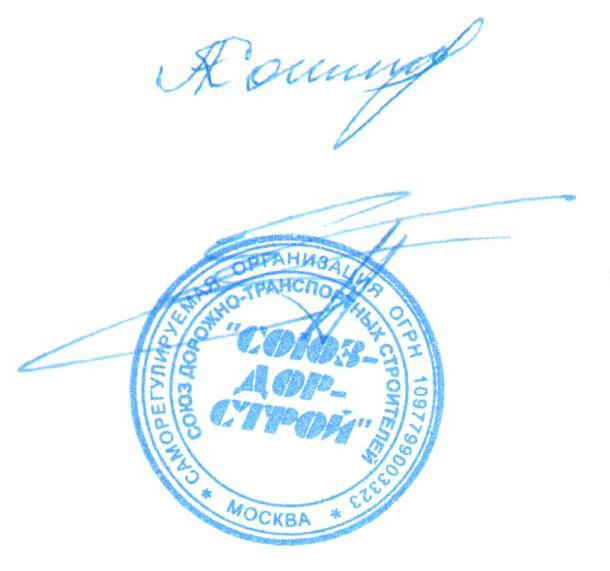 Председатель Совета                                                                   Кошкин А.А.Секретарь Совета                                                                        Суханов П.Л.